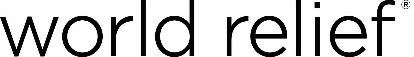 FRIENDSHIP PARTNERGoalMeets with our clients one-on-one by helping them resettle in their new home while building a mutually transformative relationship.Duties and ResponsibilitiesAssist a family/individual resettle in their new homes by helping them open a bank account, teaching them how to grocery shop, or helping them apply for jobs.Be intentional in spending relational time with the family/individual by having a meal together, taking them on an outing, or playing a game togetherTime RequirementsVolunteers are asked to meet with the family/individual 3-4 times a month for 6 months.LocationLocation varies due to the need at the time. Volunteers and clients have the freedom to meet in one another’s homes or going into their community.Skills & Qualifications This opportunity is best suited for one who is adaptable, can be flexible in their schedule, and desires to serve the most vulnerable. You must be comfortable teaching and have general knowledge of day-to-day responsibilities.Orientation & TrainingThe Volunteer Coordinator will host a training with volunteer upon commitment. The training will go over first day expectations, answer any questions, and talk through practical ways to help the client. The volunteer will also receive a resource packet after the training.